Тема: Свойства степеней с действительными показателямиВычислить:     а) 			б) Решить показательные уравненияа) б) Литература: Лисичкин В.Т. Математика в задачах с решениями: учебное пособие, Лань 2020. с.10-17 Режим доступа: https://e.lanbook.com/reader/book/126952 Срок выполнения – до 30 сентября 2021г.Выполненные задания присылать в группу в контакте:https://vk.com/club207391084Тема письма: Воробьев А.,   ОЖЭТ-112,   27 декабряОбратим внимание, что свойства степеней и свойства корней похожи:С одной стороны, это неудивительно: извлечение корня – операция, обратная возведению в степень. С другой стороны, это наталкивает на мысль, что эти операции можно объединить в одну. Попробуем.Упростить выражения:Решение1.. Выделим в подкоренном выражении 8-ю степень:Тогда:=По свойству корня четной степени Чтобы его получить, мы представили . Затем, используя свойства степеней, получили в ответе третью степень. В общем случае, если есть выражение  и мы представим , то получим: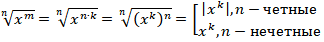 , следовательно:Получаем формулу для упрощения подобных корней: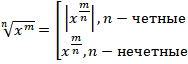  Задание 3. Упростить выражения:Решение (т. к.  принимает только неотрицательные значения).Ответ:  .Мы использовали эти формулы только для таких чисел , которые делятся нацело на . Но их можно обобщить и для произвольного целого числа . Тогда степень  будет рациональным числом. Таким образом, мы введем понятие степени с рациональным показателем:Для однозначности это понятие определяют только для неотрицательных значений основания . Степенью числа неотрицательного числа  с рациональным показателем  называют корень -й степени из  в степени :При таком определении все свойства степени с целым показателем останутся справедливы и для степени с рациональным показателем  (это наше главное условие для расширения любого математического инструмента):Степень с отрицательным показателем  определена только для :Для степеней с одинаковым показателем выполняются соотношения:Для степеней с одинаковым основанием выполняются соотношения:Степень с рациональным показателем и ее свойства можно использовать для упрощения: выражения с корнями заменяем на степени и используем свойства степеней.Задание 4. Упростить числовые и алгебраические выражения:РешениеПредставляем 25 и 144 в виде степеней:Теперь используем свойства степеней:Поскольку основание степени больше нуля, можем перейти к степеням:Используем свойства степеней:Или, если перейти к корням,  или просто  .Ответ: 60;  